										Tollet, im Dezember 2022Geschätztes Personenkomitee für gleiche ChancenWerte Newsletter Empfängerinnen,40 Missbrauchsfälle an einer Mittelschule in Wien.Wie kann sich jemand ohne angezeigt zu werden, an 40 Jugendlichen vergehen?Wie kann es sein, dass eine Million Personen, die wegen ULH zu Schaden kamen, (Gesundheit, Raub der Chancengleichheit…) schweigen?Warum schweigen Mindestrentnerinnen, die um zwei Drittel weniger Pensionserhöhung bekommen als honorige Pensionisten?Was hemmt die Missbrauchten… Was hemmt jene, denen Ungerechtigkeit zugemutet wird…Was hemmt ULH, deren Gesundheit und Chancengleichheit von den obersten Bildungsverantwortlichen wissentlich riskiert wird……sich Gehör zu verschaffen?Scham:Missbrauchsopfer schämen sich einer BehaftungMan zählt sich ungern zu einer benachteiligten Gruppe (ULH, Darbende, Beladene…)Man schämt sich einer Schwäche, Depression… die das Mithalten unmöglich macht.Man schämt sich der gering geschätzten Arbeit, die Armut und wenig Pension bringt.Scham hält die Opfer schweigend. Entkräftet. Auf Scham kann man sich verlassen.Den für ULH Verantwortlichen in der Politik und in den Ministerien, ist mit der Ignoranz von ULH die massenhafte Gefährdung des Kindeswohles durch Vernachlässigung von Kindern angelastet.Während die Verantwortlichen ULH vertuschen, verharren viele von uns nahe am Prekariat.Auch ein verlässlicher Faktor: Soziale Schwäche, politische, mediale Wehrlosigkeit… der Opfer.Unsere Klage kann in einen ruinösen Gutachterkrieg münden. Das wissen die Unterlassungstäter.ULH, die sich von dieser Verletzung nicht belastet fühlen: Lasst euch das bitte nicht heraushängen. Denn was bei 500.000 Personen weniger zutrifft, das kann eine Million Betroffene schwer belasten. Einige der unzähligen Kollateralschäden:Die meisten Migränepatientinnen sind ULH.Die meisten Legastheniker sind ULH.>60% der trockenen Alkoholiker in Selbsthilfegruppen sind ULH.>50% der Suizidfälle haben einen ULH Hintergrund. (ULH macht depressiv…)>20% unserer Pflichtschulabgänger erreichen die Lernziele nicht.>20% unserer Minderjährigen haben Hilfebedarf an der Psyche.>20% unserer Minderjährigen sind ULH.Was hindert die Verantwortlichen, ULH ab der Vorsorge: Eltern Kind Pass zu vermeiden? Wieviel Leid muss noch eintreten, und was bringt es, die antiULH Politik ohne Not zu unterlassen?Buchtipp: Jessica Mühlhäuser, Silvia Mühlhäuser, Hanns von Rolbeck ISBN: 978-3-920523-13-2Nicht gelebte Linkshändigkeit - Nicht genutzte Potentiale. Auch für nicht Fachleute empfehlenswertAus diesem Werk wird in www.gesulh.at mehrmals zitiert. Unter Anderem ist Hanns von Rolbeck`s Einbettung von nicht gelebter Linkshändigkeit in die Posturologie bahnbrechend.Hanns von Rolbeck ging im Mai dieses Jahres still von uns: * 20. 09. 1942 † 25. 05. 2022Sein Nachlass ist als fachliches Fundament unserer Arbeit von höchstem Wert.Neue Variante Mailsignatur der GesULH: ULH, Stein im Schuh, raus damit, besser fit.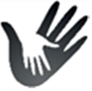 Voraussetzung für das Optimum an geistiger und körperlicher Fitness:Mit der dominanten Hand schreiben.Ohne pädagogischer Absichtwerden die meisten linkshändigen Kinder pseudo Rechtshändig - ULH.ULH schadet der Gesundheit und entzieht die Chancengleichheit bei 20% unserer Minderjährigen.             Auch die auf subtile Art entstandene umgelernte Linkshändigkeit ist eine Körperverletzung.ein Unterlassungsdelikt der Bildungsdirektionen und des Bildungsministers.Eine Vernachlässigung der anvertrauten Kinder seitens der Bildungsdirektionen und des Bildungsministers. Eine fahrlässige Körperverletzung durch die Bildungspolitik und staatliche Institutionen.Die Vertuschung des Faktors ULH vor den Opfern…eine unterlassene Hilfeleistung/Informationspflicht.folgenschwer: Die Tragik der ULH wurde der Fachwelt vorenthalten.Zu den persönlichen Nachteilen und Schicksalen der manifest bis prekär leidenden ULH Opfer kommen Nachteile für Angehörige, das gesellschaftliche Umfeld… sowie € 5 Milliarden an sozialen Kosten.Wie viel ist der Schutz der säumigen Verantwortlichen wert?5 Jahre GesULH und keine Atempause. Bitte helft bei der Verbreitung, bringt Vorschläge.Für unsere Arbeit bitten wir um Spenden: Bank 99 IBAN: AT10 1912 0000 2729 8411Mit herzlichen Wünschen zum JahreswechselGünther Waldenberger, GF.  Dipl.-Ing. Manfred Uttenthaler, Obmann der GesULHandgebrauches entwickelt hat  